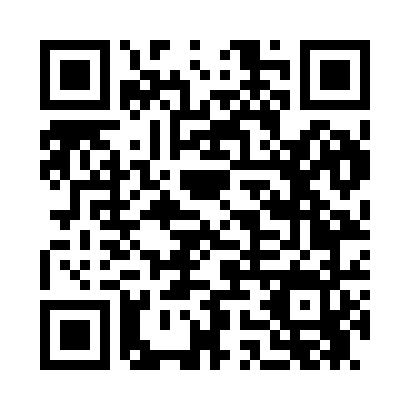 Prayer times for Unco, Arkansas, USAMon 1 Jul 2024 - Wed 31 Jul 2024High Latitude Method: Angle Based RulePrayer Calculation Method: Islamic Society of North AmericaAsar Calculation Method: ShafiPrayer times provided by https://www.salahtimes.comDateDayFajrSunriseDhuhrAsrMaghribIsha1Mon4:416:041:144:588:249:462Tue4:416:041:144:588:239:463Wed4:426:051:144:588:239:464Thu4:426:051:144:588:239:465Fri4:436:061:144:588:239:466Sat4:446:061:154:598:239:457Sun4:446:071:154:598:239:458Mon4:456:071:154:598:229:449Tue4:466:081:154:598:229:4410Wed4:476:081:154:598:229:4411Thu4:476:091:154:598:229:4312Fri4:486:091:154:598:219:4313Sat4:496:101:165:008:219:4214Sun4:506:111:165:008:209:4115Mon4:506:111:165:008:209:4116Tue4:516:121:165:008:209:4017Wed4:526:121:165:008:199:3918Thu4:536:131:165:008:199:3919Fri4:546:141:165:008:189:3820Sat4:556:141:165:008:189:3721Sun4:566:151:165:008:179:3622Mon4:566:161:165:008:169:3623Tue4:576:161:165:008:169:3524Wed4:586:171:165:008:159:3425Thu4:596:181:165:008:149:3326Fri5:006:181:165:008:149:3227Sat5:016:191:165:008:139:3128Sun5:026:201:165:008:129:3029Mon5:036:211:164:598:119:2930Tue5:046:211:164:598:119:2831Wed5:056:221:164:598:109:27